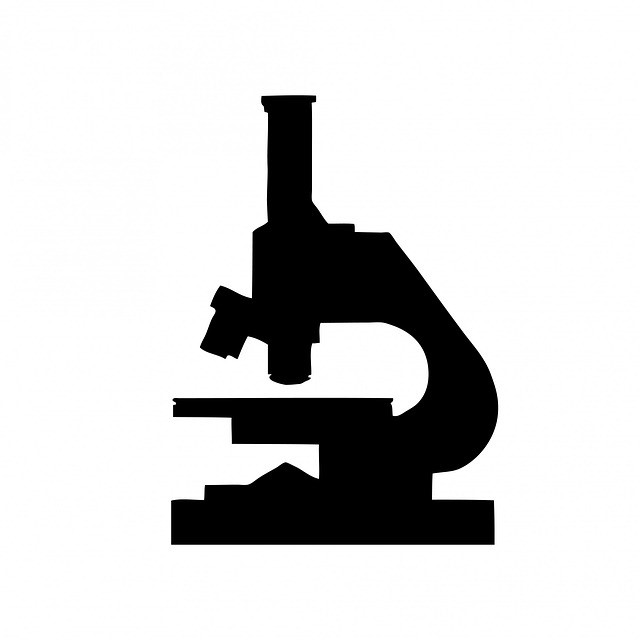 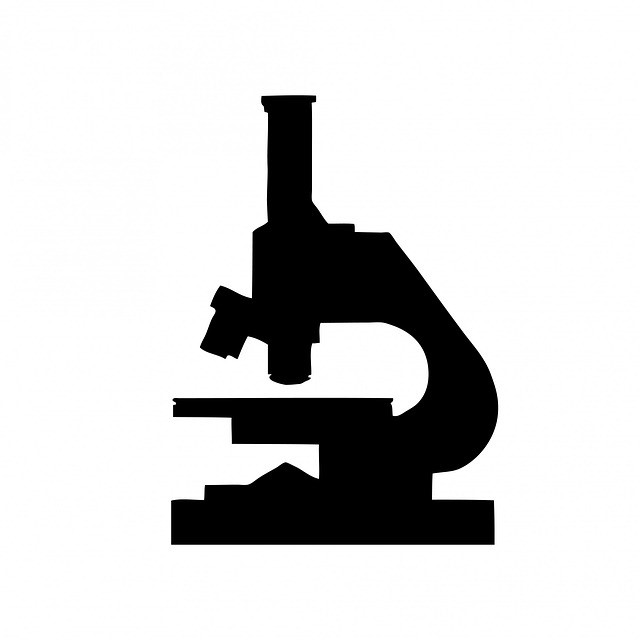 Genetics Practice ProblemsFor each genotype below, indicate whether it is heterozygous, homozygous dominant, or homozygous recessive.gg __________________________________________________Rr __________________________________________________bb __________________________________________________TT __________________________________________________Cc __________________________________________________Dd __________________________________________________HH __________________________________________________Mm __________________________________________________Yy __________________________________________________WW __________________________________________________For each of the genotypes below, determine what phenotype would result.Purple flowers are dominant to white flowers.PP _________________________Pp _________________________pp _________________________Round seeds are dominant to wrinkled seeds.RR _________________________Rr _________________________rr _________________________Brown eyes are dominant to blue eyes.BB _________________________Bb _________________________bb _________________________Bobtails in cats are recessive.TT _________________________Tt _________________________tt _________________________In purple people-eaters, having one horn (H) is dominant and having no horns (h) is recessive. Complete the Punnett square below for the following cross: HH x hh.What is the probability of having offspring with one horn?What is the probability of having offspring with no horns?In koombats, yellow bellies (Y) are dominant over green bellies (y). Complete the Punnett square below to show a cross between a homozygous dominant koombat and a heterozygous koombat.What is the probability of having offspring with yellow bellies?What is the probability of having offspring with green bellies?In grinions, round eyes (R) are dominant to square eyes (r).Complete the Punnett square below to show a cross between two heterozygous grinions.What is the probability of having offspring with round eyes?What is the probability of having offspring with square eyes?Bonus QuestionIs it possible for two yellow-bellied koombats to have a green-bellied child? (Note: Refer to problem #4 for information about koombats.)If so, identify the genotypes of the parents, complete the Punnett square below, and explain what the probability of having a green-bellied child would be. If not, explain why it would be impossible for two yellow-bellied koombats to have a green-bellied child.